学生选课操作手册选课列表中各类型选课分别代表什么意思？1. 本学期计划课程： 专业培养方案中，本学期该专业开设的所有课程。 如果本学期已经将开设的必修和限选全部选上，此处查询结果为空。如将自己的课程退掉之后，可看到本专业（包括本专业其他班级）的课程。提醒：没有特殊需求的话，尽量不要退选本专业课程，一旦退选，将重新抽签。2. 其它学期的计划课程：专业培养方案中，本学期给其他年级开设的课程选课。例如需要重修、刷分、提前修读的课程。3. 外专业课程：本学期其他专业课程选课。4. 任选课选课：本学期公选课选课。特别提醒1. 选课前必做3件事：（1）仔细研读培养方案 （2）咨询学业导师 （3）制定学业规划。2. 不要盲目选课。培养方案每学期的建议修读课程，适合绝大多数同学，已经预置在个人课表中。有个性化发展需求的学生，要根据个人学业规划选课，切忌盲目选课、退课。3. 合理使用积分。每人的初始积分均为100分，可用于一门或多门课程。对一门课投的积分越多，选中的可能性就越大。同时想选多门课程时，要合理使用积分。三、如何进行选课操作？登录系统→进入选课中心→进入选课轮次→选课操作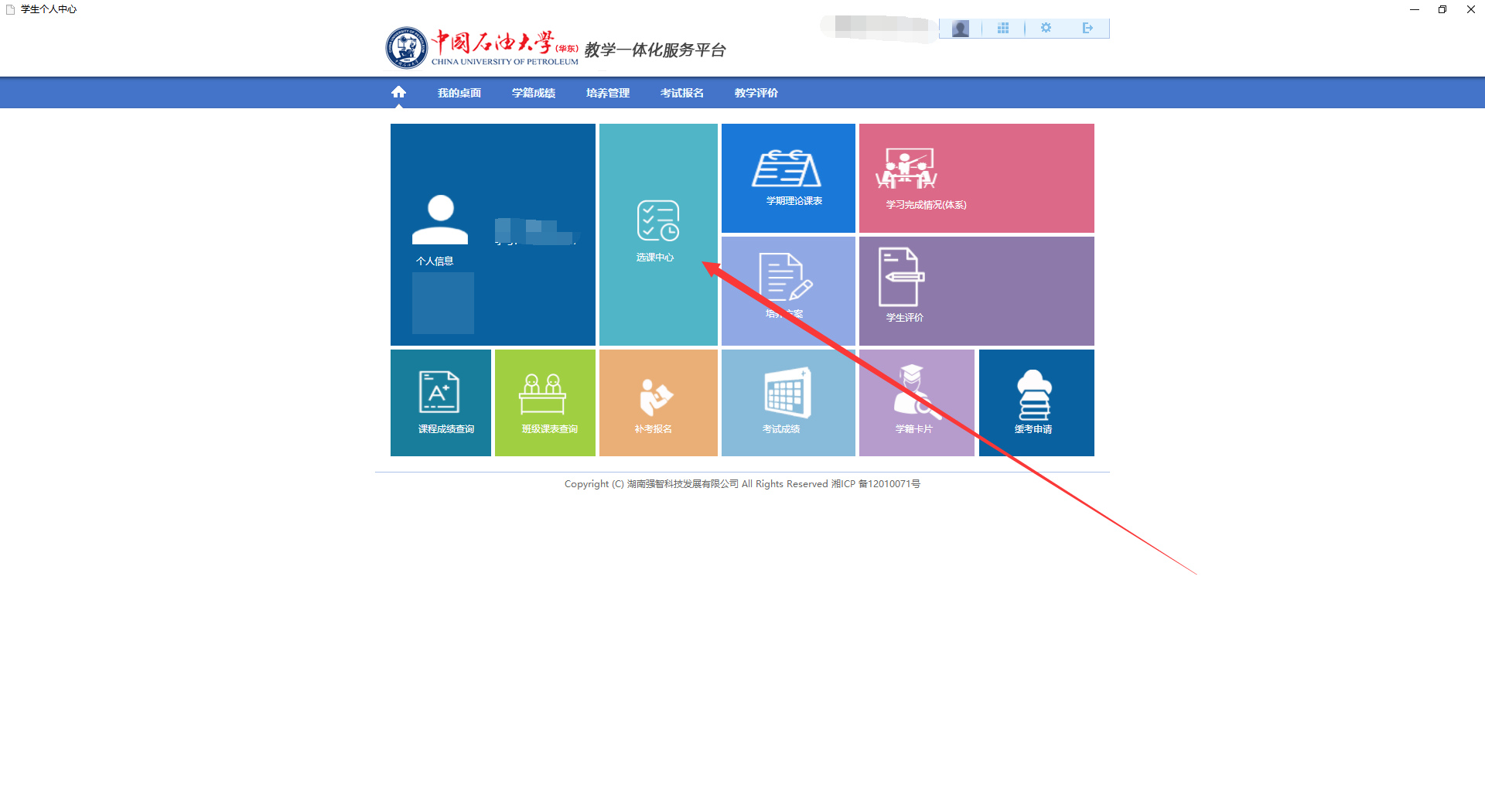 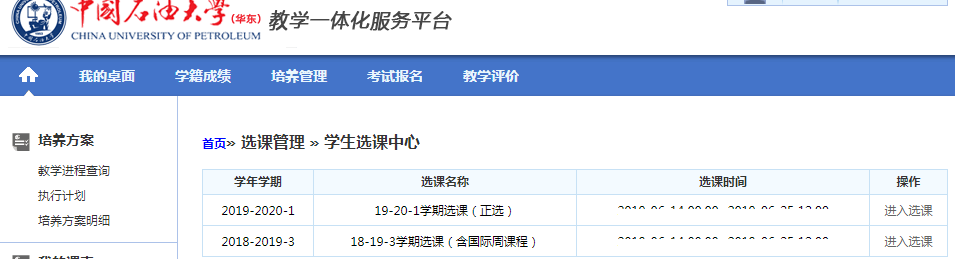 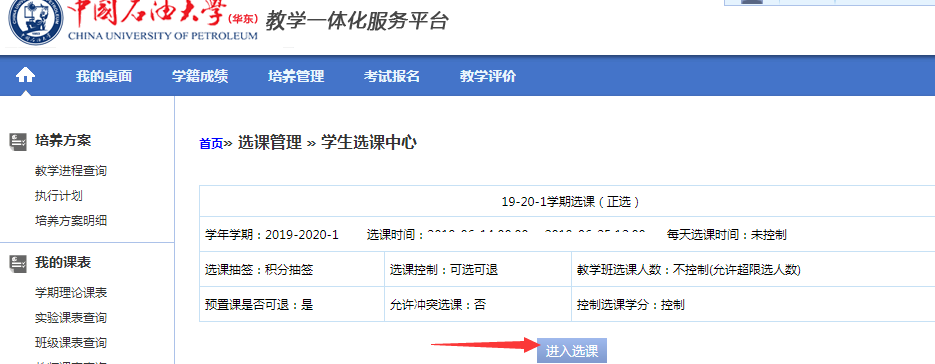 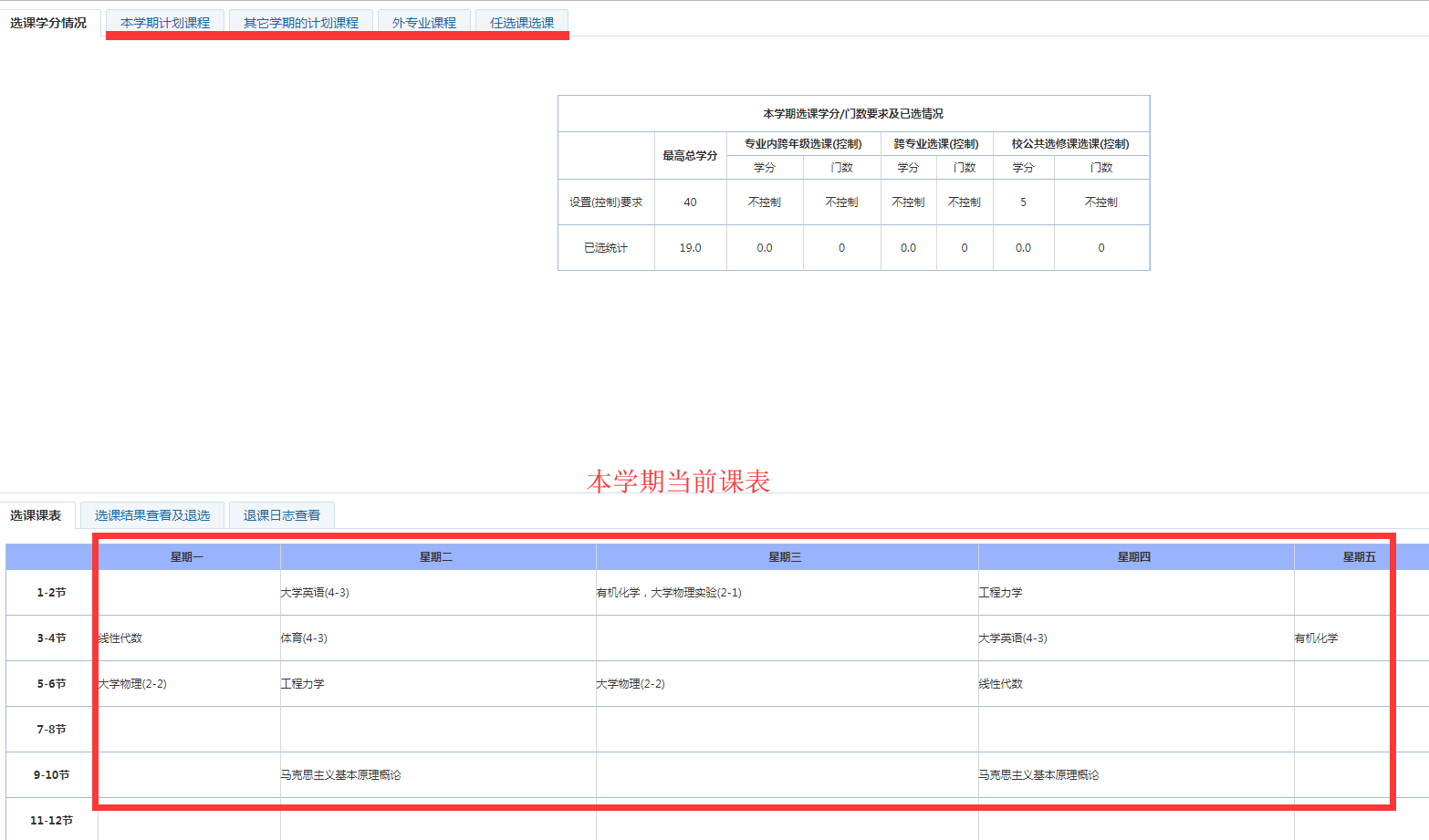 在各窗口中选择适合自己的课程进行操作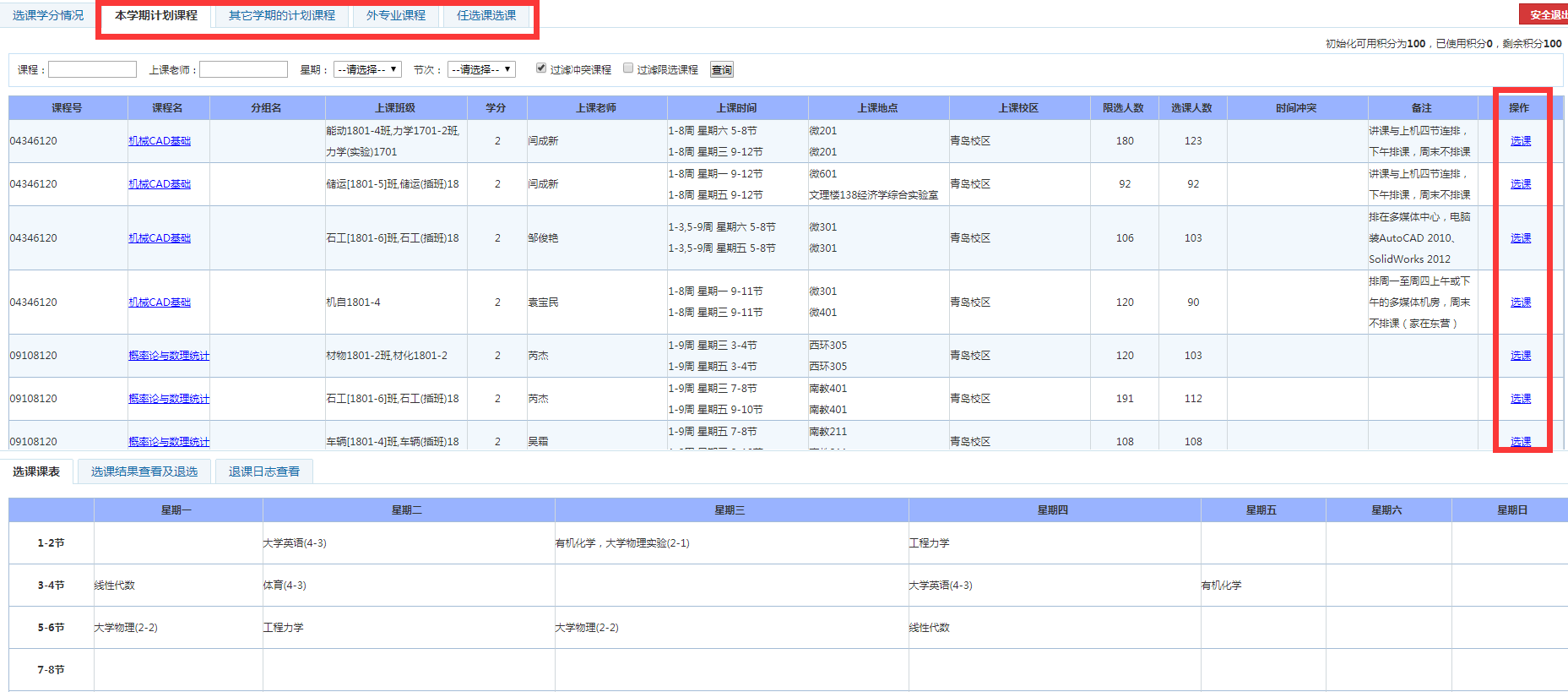 如果需要进行退课，点击【选课结果查看及退选】进行课程退选。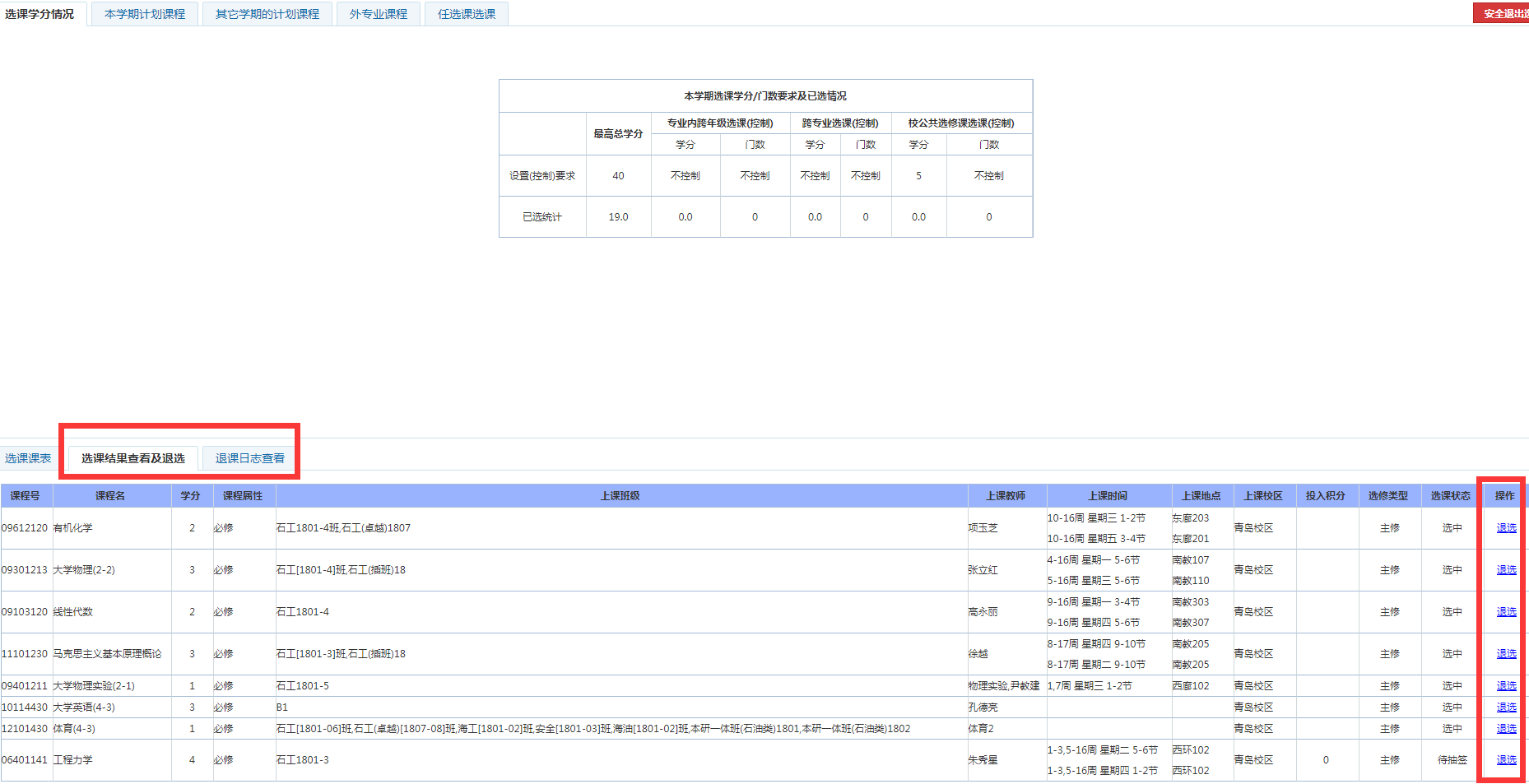 如需查看自己的选退课记录，可点击“退课日志”查看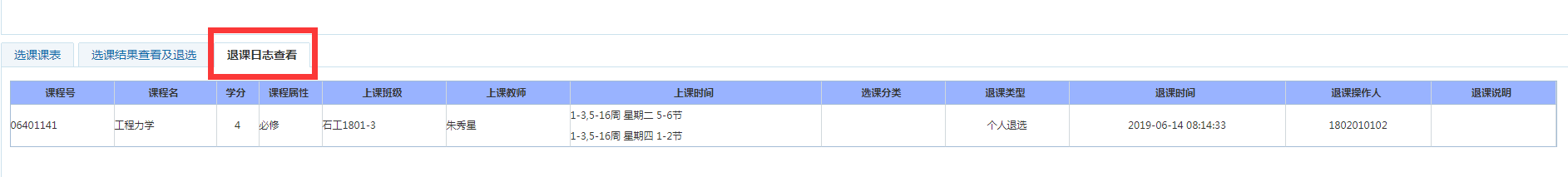 四、如果我是某专业1班的学生，如何跟随本专业其他班级修读？答：先把本专业课程退选，然后查询“本学期计划课程”选课。选课后会进行抽签，建议谨慎操作。